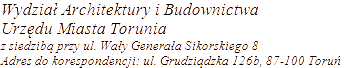 * Wyłączenie jawności danych – art. 5, ust. 2 ustawy z dnia 06.09.2001 r. o dostępie do informacji publicznej (tekst jednolity: Dz.U. z 2020 r., poz. 2176 ze zm.) wyłączenia dokonał: Prezydent Miasta ToruniaDecyzje Ustalenie Lokalizacji Inwestycji Celu PublicznegoSymbol Klasyfikacyjny Z Rzeczowego Wykazu Akt: 6733.113PMTDecyzja nr 3.2024
6733.11.32.2023.PŻ KZ 16.02.2024 Energa Operator S.A. poprzez Sylwestra Lewandowskiego*Demontaż sieci elektroenergetycznej napowietrznej SN 15 kV oraz budowie sieci elektroenergetycznej kablowej SN 15kV, na terenie położonym przy Strudze Toruńskiej, ul. Filomatów Pomorskich7, ul. Donimirskiego 13, ul. Skłodowskiej- Curie 49 i w pasie drogowym ul. Skłodowskiej- Curie w Toruniu.Inwestycja celu publicznego, 
obiekt infrastruktury technicznej.część dz. nr 183/10, 191/4, 192/4, 194/4, 194/18, 218/4, obr. 44 i część dz. nr 10/23, 10/9, 12/2, 6/1, 6/7, 9/5 obr. 51).